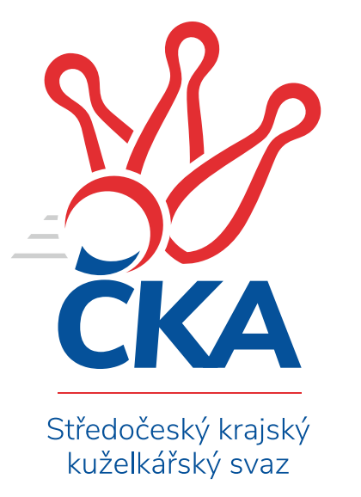 Soutěž: Středočeský krajský přebor I. třídy 2023/2024Kolo: 21Ročník: 2023/2024Datum: 22.3.2024Nejlepšího výkonu v tomto kole: 2605 dosáhlo družstvo: KK Jiří Poděbrady BSouhrnný přehled výsledků:TJ Sokol Kostelec n.Č.l. A	- KK Jiří Poděbrady B	3:5	2592:2605	6.0:6.0	22.3.TJ Sparta Kutná Hora B	- TJ Sokol Benešov C	5:3	2570:2413	8.0:4.0	22.3.KK Vlašim B	- KK Sadská B	4:4	2546:2519	7.0:5.0	22.3.TJ Kovohutě Příbram B	- TJ Sparta Kutná Hora C	2:6	2301:2379	4.5:7.5	22.3.KK Kolín B	- Kuželky Tehovec B	7:1	2465:2363	9.5:2.5	22.3.Tabulka družstev:	1.	KK Sadská B	19	14	3	2	105.5 : 46.5 	143.5 : 84.5 	 2527	31	2.	KK Vlašim B	19	12	2	5	99.0 : 53.0 	135.0 : 93.0 	 2519	26	3.	KK Jiří Poděbrady B	19	13	0	6	90.5 : 61.5 	111.0 : 117.0 	 2515	26	4.	TJ Sokol Kostelec n.Č.l. A	19	12	0	7	89.0 : 63.0 	127.0 : 101.0 	 2521	24	5.	TJ Sparta Kutná Hora B	19	9	1	9	78.0 : 74.0 	123.5 : 104.5 	 2529	19	6.	KK Kosmonosy C	19	9	1	9	76.0 : 76.0 	112.5 : 115.5 	 2473	19	7.	KK Kolín B	19	8	1	10	68.0 : 84.0 	111.0 : 117.0 	 2434	17	8.	TJ Kovohutě Příbram B	19	7	1	11	57.5 : 94.5 	96.5 : 131.5 	 2348	15	9.	TJ Sparta Kutná Hora C	19	6	0	13	59.0 : 93.0 	102.0 : 126.0 	 2455	12	10.	TJ Sokol Benešov C	20	6	0	14	59.5 : 100.5 	96.0 : 144.0 	 2426	12	11.	Kuželky Tehovec B	19	4	1	14	58.0 : 94.0 	102.0 : 126.0 	 2431	9Podrobné výsledky kola: 	TJ Sokol Kostelec n.Č.l. A	2592	3:5	2605	KK Jiří Poděbrady B	Martin Malkovský	 	 196 	 224 		420 	 1:1 	 436 	 	216 	 220		Lukáš Štich	Martin Šatava	 	 221 	 212 		433 	 0:2 	 466 	 	231 	 235		Dušan Richter	Miroslav Šplíchal	 	 217 	 221 		438 	 1:1 	 428 	 	220 	 208		Jitka Vavřinová	Jaroslava Soukenková	 	 224 	 202 		426 	 1:1 	 418 	 	197 	 221		Vladimír Klindera	Miloslav Budský *1	 	 205 	 237 		442 	 2:0 	 412 	 	195 	 217		Svatopluk Čech	Daniel Sus	 	 207 	 226 		433 	 1:1 	 445 	 	196 	 249		Jiří Miláčekrozhodčí: Michal Brachovecstřídání: *1 od 9. hodu Veronika ŠatavováNejlepší výkon utkání: 466 - Dušan Richter 	TJ Sparta Kutná Hora B	2570	5:3	2413	TJ Sokol Benešov C	Bohumír Kopecký	 	 216 	 212 		428 	 2:0 	 406 	 	208 	 198		Patrik Polach	Vojtěch Kaucner	 	 200 	 199 		399 	 0:2 	 418 	 	212 	 206		Jitka Drábková	Daniel Brejcha	 	 249 	 200 		449 	 2:0 	 351 	 	163 	 188		Ivan Vondrák	Adam Janda	 	 235 	 232 		467 	 2:0 	 397 	 	201 	 196		Miloslav Procházka	Václav Pufler	 	 203 	 218 		421 	 1:1 	 426 	 	199 	 227		Karel Palát	Jiří Halfar	 	 225 	 181 		406 	 1:1 	 415 	 	200 	 215		Milan Kropáčrozhodčí:  Vedoucí družstevNejlepší výkon utkání: 467 - Adam Janda 	KK Vlašim B	2546	4:4	2519	KK Sadská B	Vlastimil Pírek	 	 233 	 196 		429 	 1:1 	 443 	 	225 	 218		Jan Renka ml.	Pavel Vojta	 	 245 	 230 		475 	 2:0 	 376 	 	175 	 201		Miloš Lédl	Luboš Zajíček	 	 197 	 207 		404 	 0:2 	 456 	 	237 	 219		Jan Suchánek	Vladislav Pessr	 	 229 	 209 		438 	 2:0 	 404 	 	208 	 196		Marie Šturmová	Simona Kačenová	 	 212 	 191 		403 	 1:1 	 412 	 	203 	 209		Jan Svoboda	Jiří Kadleček	 	 184 	 213 		397 	 1:1 	 428 	 	222 	 206		Jaroslav Hojkarozhodčí: Jiří KadlečekNejlepší výkon utkání: 475 - Pavel Vojta 	TJ Kovohutě Příbram B	2301	2:6	2379	TJ Sparta Kutná Hora C	Petr Kříž	 	 210 	 209 		419 	 1:1 	 394 	 	213 	 181		Klára Miláčková	Václav Kodet	 	 221 	 201 		422 	 2:0 	 392 	 	203 	 189		Marie Adamcová	Zdeňka Čistá	 	 187 	 181 		368 	 0:2 	 398 	 	201 	 197		Eva Renková	Vladimír Pergl	 	 190 	 192 		382 	 1:1 	 398 	 	208 	 190		Jana Abrahámová	Jaroslav Chmel	 	 184 	 184 		368 	 0.5:1.5 	 369 	 	184 	 185		Hana Barborová	Miloš Brenning	 	 173 	 169 		342 	 0:2 	 428 	 	213 	 215		Jitka Bulíčkovározhodčí: Zdeněk LukášNejlepší výkon utkání: 428 - Jitka Bulíčková 	KK Kolín B	2465	7:1	2363	Kuželky Tehovec B	Rudolf Zborník	 	 195 	 197 		392 	 2:0 	 353 	 	178 	 175		Eliška Anna Cukrová	Milan Moták	 	 192 	 191 		383 	 1.5:0.5 	 381 	 	192 	 189		Radek Hrubý	Ladislav Hetcl st.	 	 216 	 201 		417 	 1:1 	 409 	 	205 	 204		Adéla Čákorová	Dalibor Mierva	 	 202 	 212 		414 	 2:0 	 380 	 	199 	 181		Jan Volhejn	Lukáš Vacek	 	 199 	 240 		439 	 1:1 	 469 	 	248 	 221		Jan Cukr	Ladislav Hetcl ml.	 	 220 	 200 		420 	 2:0 	 371 	 	181 	 190		Tomáš Bílek *1rozhodčí: Ladislav Hetcl st.střídání: *1 od 51. hodu Jan HrubýNejlepší výkon utkání: 469 - Jan CukrPořadí jednotlivců:	jméno hráče	družstvo	celkem	plné	dorážka	chyby	poměr kuž.	Maximum	1.	Roman Weiss 	KK Kolín B	460.17	299.5	160.6	1.5	6/8	(485)	2.	Daniel Brejcha 	TJ Sparta Kutná Hora B	453.28	311.9	141.4	4.9	7/7	(490)	3.	Jitka Bulíčková 	TJ Sparta Kutná Hora C	445.54	301.2	144.4	3.5	7/8	(505)	4.	Vladislav Pessr 	KK Vlašim B	441.53	302.5	139.0	5.9	6/7	(466)	5.	Karel Drábek 	TJ Sokol Benešov C	438.15	303.1	135.0	4.6	6/8	(482)	6.	Jan Cukr 	Kuželky Tehovec B	437.98	297.4	140.6	5.8	7/8	(473)	7.	Jan Dušek 	KK Sadská B	435.25	300.4	134.8	5.1	6/8	(459)	8.	Jan Renka  ml.	KK Sadská B	434.82	298.0	136.8	6.0	6/8	(481)	9.	Daniel Sus 	TJ Sokol Kostelec n.Č.l. A	433.26	302.4	130.9	6.7	8/8	(486)	10.	Eva Renková 	TJ Sparta Kutná Hora C	433.11	298.7	134.4	6.1	8/8	(494)	11.	Renáta Vystrčilová 	KK Kosmonosy C	431.35	296.8	134.6	6.7	6/8	(459)	12.	Jan Svoboda 	KK Sadská B	431.22	294.5	136.7	4.8	8/8	(499)	13.	Adam Janda 	TJ Sparta Kutná Hora B	430.76	304.4	126.4	6.5	5/7	(505)	14.	Jitka Drábková 	TJ Sokol Benešov C	430.70	293.9	136.8	5.7	8/8	(479)	15.	Jaroslav Hojka 	KK Sadská B	429.06	302.0	127.1	6.3	8/8	(494)	16.	Jiří Řehoř 	KK Kosmonosy C	428.96	297.8	131.2	8.3	8/8	(487)	17.	Petr Kříž 	TJ Kovohutě Příbram B	426.24	294.7	131.6	7.2	7/8	(457)	18.	Dušan Richter 	KK Jiří Poděbrady B	426.15	299.8	126.3	7.6	8/8	(466)	19.	Pavel Vojta 	KK Vlašim B	426.15	298.5	127.6	5.7	7/7	(475)	20.	Jitka Vavřinová 	KK Jiří Poděbrady B	426.11	292.8	133.3	7.2	8/8	(511)	21.	Václav Šefl 	TJ Kovohutě Příbram B	424.51	296.0	128.5	7.4	8/8	(460)	22.	Jiří Buben 	KK Kosmonosy C	424.13	289.7	134.4	5.3	6/8	(486)	23.	Martin Šatava 	TJ Sokol Kostelec n.Č.l. A	423.81	295.1	128.7	6.5	7/8	(467)	24.	Adéla Čákorová 	Kuželky Tehovec B	423.32	290.0	133.3	7.1	7/8	(455)	25.	Martin Malkovský 	TJ Sokol Kostelec n.Č.l. A	419.65	292.2	127.5	7.3	6/8	(458)	26.	Jindřiška Svobodová 	KK Kosmonosy C	419.61	293.6	126.0	6.7	8/8	(472)	27.	Vladimír Klindera 	KK Jiří Poděbrady B	418.79	294.2	124.6	7.7	8/8	(486)	28.	Jiří Miláček 	KK Jiří Poděbrady B	418.33	289.5	128.9	7.0	6/8	(487)	29.	Jan Volhejn 	Kuželky Tehovec B	418.17	293.5	124.7	6.5	8/8	(482)	30.	Klára Miláčková 	TJ Sparta Kutná Hora C	416.90	289.5	127.4	8.9	6/8	(471)	31.	Ladislav Hetcl  st.	KK Kolín B	415.52	287.9	127.7	6.6	8/8	(445)	32.	Miroslav Šplíchal 	TJ Sokol Kostelec n.Č.l. A	415.29	287.1	128.2	10.0	8/8	(466)	33.	Ivana Kopecká 	TJ Sparta Kutná Hora C	415.25	285.9	129.4	8.4	6/8	(445)	34.	Jiří Halfar 	TJ Sparta Kutná Hora B	415.02	293.0	122.1	8.6	7/7	(444)	35.	Svatopluk Čech 	KK Jiří Poděbrady B	414.38	290.1	124.3	8.4	8/8	(470)	36.	Jakub Moučka 	KK Kolín B	414.03	290.2	123.9	9.6	6/8	(462)	37.	Ondřej Majerčík 	KK Kosmonosy C	413.91	285.1	128.8	7.1	8/8	(485)	38.	Miloslav Budský 	TJ Sokol Kostelec n.Č.l. A	413.06	287.3	125.8	6.6	8/8	(497)	39.	Jan Urban 	KK Vlašim B	413.00	286.8	126.3	8.8	6/7	(467)	40.	Jan Suchánek 	KK Sadská B	412.74	287.3	125.4	9.1	6/8	(456)	41.	Patrik Polach 	TJ Sokol Benešov C	410.52	291.6	119.0	9.4	8/8	(447)	42.	Bohumír Kopecký 	TJ Sparta Kutná Hora B	410.31	289.2	121.1	10.2	7/7	(455)	43.	Ondřej Šustr 	KK Jiří Poděbrady B	410.21	285.3	125.0	7.7	6/8	(482)	44.	Jiří Kadleček 	KK Vlašim B	410.17	294.6	115.6	8.9	5/7	(468)	45.	Tomáš Bílek 	Kuželky Tehovec B	409.92	287.6	122.4	9.2	6/8	(428)	46.	Simona Kačenová 	KK Vlašim B	409.18	290.6	118.6	9.6	5/7	(462)	47.	Karel Palát 	TJ Sokol Benešov C	407.13	285.0	122.1	10.0	6/8	(444)	48.	Vojtěch Kaucner 	TJ Sparta Kutná Hora B	406.90	288.1	118.8	10.3	7/7	(476)	49.	Jaroslava Soukenková 	TJ Sokol Kostelec n.Č.l. A	405.94	282.1	123.8	7.4	8/8	(491)	50.	Miloš Lédl 	KK Sadská B	404.25	285.6	118.7	8.5	8/8	(453)	51.	Milena Čapková 	TJ Kovohutě Příbram B	401.98	284.3	117.6	9.4	7/8	(445)	52.	Jaroslav Chmel 	TJ Kovohutě Příbram B	400.99	277.0	124.0	8.9	7/8	(442)	53.	Jiří Řehoř 	KK Kosmonosy C	395.57	283.4	112.1	11.6	8/8	(446)	54.	Tomáš Pekař 	KK Kolín B	393.71	283.5	110.2	12.3	7/8	(429)	55.	Jana Abrahámová 	TJ Sparta Kutná Hora C	389.71	278.8	110.9	10.4	6/8	(448)	56.	Lukáš Vacek 	KK Kolín B	385.95	275.3	110.6	12.9	6/8	(447)	57.	Ladislav Dytrych 	KK Kosmonosy C	384.42	273.2	111.3	11.3	6/8	(426)	58.	Václav Kodet 	TJ Kovohutě Příbram B	384.38	275.0	109.4	11.7	7/8	(432)	59.	Jan Hrubý 	Kuželky Tehovec B	380.07	269.4	110.6	11.6	6/8	(397)	60.	Milan Kropáč 	TJ Sokol Benešov C	376.88	269.4	107.5	15.5	8/8	(417)	61.	Rudolf Zborník 	KK Kolín B	375.70	266.9	108.8	11.1	8/8	(432)	62.	Eliška Anna Cukrová 	Kuželky Tehovec B	374.32	274.4	100.0	15.8	8/8	(408)	63.	Miloslav Procházka 	TJ Sokol Benešov C	368.19	267.4	100.8	13.2	7/8	(418)		Jaroslav Kazda 	KK Jiří Poděbrady B	477.00	307.0	170.0	3.0	1/8	(477)		Ladislav Hetcl  ml.	KK Kolín B	462.48	295.4	167.1	2.4	3/8	(497)		Jan Renka  st.	KK Sadská B	458.63	302.8	155.8	3.8	4/8	(501)		Vladimír Matějka 	Kuželky Tehovec B	456.38	302.0	154.4	2.8	4/8	(490)		Lukáš Štich 	KK Jiří Poděbrady B	452.17	305.1	147.0	4.4	5/8	(502)		František Tesař 	TJ Sparta Kutná Hora B	446.13	303.0	143.1	3.5	1/7	(495)		Pavel Zimmerhakl 	KK Kosmonosy C	445.50	305.5	140.0	7.5	1/8	(450)		Veronika Šatavová 	TJ Sokol Kostelec n.Č.l. A	440.17	298.4	141.7	4.8	5/8	(483)		Vlastimil Pírek 	KK Vlašim B	436.78	298.2	138.6	6.6	3/7	(454)		Miroslav Drábek 	TJ Sokol Benešov C	436.58	312.1	124.5	6.8	4/8	(453)		Václav Pufler 	TJ Sparta Kutná Hora B	434.13	304.2	129.9	10.1	4/7	(456)		Luboš Zajíček 	KK Vlašim B	433.37	299.6	133.8	8.0	3/7	(494)		Dalibor Mierva 	KK Kolín B	424.63	293.7	131.0	7.0	5/8	(462)		Milan Černý 	KK Vlašim B	424.42	299.5	124.9	6.5	4/7	(456)		Miroslav Kopecký 	TJ Sparta Kutná Hora B	421.29	296.8	124.5	11.2	4/7	(473)		Marie Váňová 	KK Vlašim B	421.00	296.8	124.3	6.8	2/7	(434)		Jakub Hlaváček 	KK Vlašim B	419.78	295.1	124.7	7.1	3/7	(444)		Pavel Vykouk 	KK Vlašim B	416.42	298.3	118.1	8.0	4/7	(437)		Tomáš Hašek 	KK Vlašim B	413.33	293.0	120.3	7.0	3/7	(421)		Marie Šturmová 	KK Sadská B	412.17	282.0	130.2	8.7	5/8	(461)		Luboš Trna 	KK Vlašim B	410.33	299.7	110.7	11.7	3/7	(446)		Natálie Krupková 	KK Kolín B	407.00	268.0	139.0	9.0	1/8	(407)		Leoš Chalupa 	KK Vlašim B	404.25	286.5	117.8	7.3	2/7	(447)		Sabrina Zapletalová 	KK Kosmonosy C	395.83	287.5	108.3	11.0	2/8	(415)		Jan Procházka 	Kuželky Tehovec B	395.50	270.5	125.0	11.8	4/8	(433)		David Dvořák 	TJ Sokol Benešov C	394.00	283.0	111.0	10.8	1/8	(435)		Jakub Chalupa 	KK Vlašim B	392.00	268.0	124.0	10.0	1/7	(392)		Markéta Lavická 	TJ Sparta Kutná Hora C	391.08	275.0	116.1	9.8	5/8	(431)		Vladislav Tajč 	KK Kosmonosy C	390.50	271.0	119.5	7.0	2/8	(409)		Petra Gütterová 	KK Jiří Poděbrady B	389.00	274.0	115.0	10.0	1/8	(389)		Hana Barborová 	TJ Sparta Kutná Hora C	387.60	278.4	109.2	10.5	5/8	(399)		Jonathan Mensatoris 	KK Kolín B	385.00	281.0	104.0	13.0	1/8	(385)		Marie Adamcová 	TJ Sparta Kutná Hora C	383.78	281.4	102.3	12.1	3/8	(392)		František Pícha 	KK Vlašim B	383.00	278.0	105.0	13.0	1/7	(383)		Vladimír Pergl 	TJ Kovohutě Příbram B	372.26	264.8	107.5	10.3	5/8	(391)		Zdeňka Vokolková 	TJ Sparta Kutná Hora C	370.67	263.8	106.9	6.2	3/8	(437)		Daniel Janeček 	TJ Sparta Kutná Hora B	367.50	268.0	99.5	17.5	2/7	(385)		Miloš Brenning 	TJ Kovohutě Příbram B	363.42	271.0	92.4	15.1	4/8	(400)		Milan Moták 	KK Kolín B	361.75	260.4	101.3	14.8	3/8	(386)		Radek Hrubý 	Kuželky Tehovec B	353.83	262.2	91.7	16.2	3/8	(381)		Ivan Vondrák 	TJ Sokol Benešov C	349.89	247.7	102.2	15.6	3/8	(384)		Zdeňka Čistá 	TJ Kovohutě Příbram B	313.50	238.0	75.5	21.2	3/8	(368)Sportovně technické informace:Starty náhradníků:registrační číslo	jméno a příjmení 	datum startu 	družstvo	číslo startu
Hráči dopsaní na soupisku:registrační číslo	jméno a příjmení 	datum startu 	družstvo	Program dalšího kola:22. kolo25.3.2024	po	18:00	KK Sadská B - TJ Sokol Kostelec n.Č.l. A	28.3.2024	čt	17:00	KK Jiří Poděbrady B - TJ Kovohutě Příbram B	28.3.2024	čt	18:00	TJ Sparta Kutná Hora C - KK Kolín B	29.3.2024	pá	17:30	Kuželky Tehovec B - TJ Sparta Kutná Hora B				TJ Sokol Benešov C - -- volný los --	29.3.2024	pá	18:00	KK Kosmonosy C - KK Vlašim B	Nejlepší šestka kola - absolutněNejlepší šestka kola - absolutněNejlepší šestka kola - absolutněNejlepší šestka kola - absolutněNejlepší šestka kola - dle průměru kuželenNejlepší šestka kola - dle průměru kuželenNejlepší šestka kola - dle průměru kuželenNejlepší šestka kola - dle průměru kuželenNejlepší šestka kola - dle průměru kuželenPočetJménoNázev týmuVýkonPočetJménoNázev týmuPrůměr (%)Výkon3xPavel VojtaVlašim B4755xPavel VojtaVlašim B113.894753xJan CukrTehovec B4695xJan CukrTehovec B111.74695xAdam JandaKutná Hora B4676xAdam JandaKutná Hora B111.224671xDušan RichterPoděbrady B4661xJan SuchánekSadská B109.334561xJan SuchánekSadská B4561xDušan RichterPoděbrady B108.344665xDaniel BrejchaKutná Hora B4498xJitka BulíčkováKutná Hora C107.84428